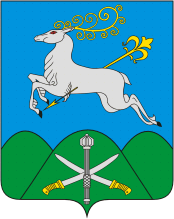 АДМИНИСТРАЦИЯ МУНИЦИПАЛЬНОГО ОБРАЗОВАНИЯКАВКАЗСКИЙ РАЙОНПОСТАНОВЛЕНИЕот 23.11.2022   					                                     №  1743Об установлении минимального количества рабочих мест (квот) работодателям муниципального образования Кавказский район для трудоустройства граждан, испытывающих трудности в поиске работы в 2023 годуВ целях обеспечения дополнительных гарантий гражданам, испытывающим трудности в поиске работы, реализации прав на труд, социальную защиту от безработицы и в целях смягчения социальной напряженности на рынке труда и во исполнение Закона Российской Федерации от 19 апреля 1991 г. № 1032-1 «О занятости населения в Российской Федерации», Трудового кодекса Российской Федерации, Федерального Закона от 24 ноября 1995 г. № 181-ФЗ «О социальной защите инвалидов в Российской Федерации», Федерального Закона от 21 декабря 1996 г. № 159-ФЗ                               «О дополнительных гарантиях по социальной защите детей-сирот и детей, оставшихся без попечения родителей», Закона Краснодарского края № 231-КЗ от 8 февраля 2000 г. «О квотировании рабочих мест в Краснодарском крае»,                п о с т а н о в л я ю: 1. Утвердить и ввести в действие с 1 января 2023 года:1) перечень работодателей муниципального образования Кавказский район, для которых устанавливаются квоты для приема на работу инвалидов на 2023 год (со среднесписочной  численностью работников не менее                             чем 35 человек и не более чем 100 человек) согласно приложению 1 к настоящему постановлению;2) перечень работодателей муниципального образования Кавказский район, для которых устанавливаются квоты на 2023 год для приема на работу инвалидов, молодежи и иных граждан, испытывающих трудности в поиске работы (со среднесписочной численностью работников свыше 100 человек) согласно приложению 2 к настоящему постановлению.2. Заместителю главы муниципального образования Кавказский район  Филатовой С.В. уведомить работодателей об установлении квот на 2023 год             до 1 декабря 2022 года.3. Отделу информационной политики администрации муниципального образования Кавказский район (Винокурова И.В.) опубликовать (обнародовать) настоящее постановление в периодическом печатном издании, распространяемом в муниципальном образовании Кавказский район, а полный текст постановления опубликовать (разместить) в официальном сетевом издании и обеспечить его размещение на официальном сайте администрации муниципального образования Кавказский район в информационно-телекоммуникационной сети «Интернет».4. Контроль за выполнением настоящего постановления возложить на заместителя главы муниципального образования Кавказский район                     Филатову С.В.5. Постановление вступает в силу со дня его официального опубликования, но не ранее 1 января 2023 года.Глава муниципального образования Кавказский район                                                                                В.Н. Очкаласов